INDICAÇÃO Nº 5838/2017Sugere ao Poder Executivo Municipal que verifique a possibilidade da Instalação de mastros para rede de vôlei na quadra existente na Praça localizada entre as Ruas Guaianazes e Eduardo Camargo no Bairro Santa Rita de Cássia. (L)Excelentíssimo Senhor Prefeito Municipal, Nos termos do Art. 108 do Regimento Interno desta Casa de Leis, dirijo-me a Vossa Excelência para sugerir ao setor competente verifique a possibilidade da Instalação de mastros para rede de vôlei na quadra existente na Praça localizada entre as Ruas Guaianazes e Eduardo Camargo no Bairro Santa Rita de Cássia.Justificativa:Fomos procurados por munícipes solicitando essa providencia, pois, segundo eles a quadra de cimento existente na Praça, não possui mastros para instalação da rede de vôlei.Plenário “Dr. Tancredo Neves”, em 06 de Julho de 2017.José Luís Fornasari                                                  “Joi Fornasari”Solidariedade                                                    - Vereador -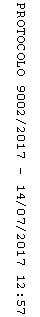 